How to set Autoresponder email account in SmarterMail 16Login into SmarterMail 16 with email account user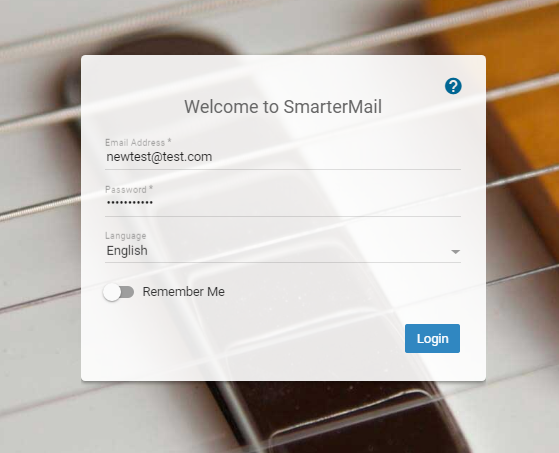 Click on Settings  Autoresponder 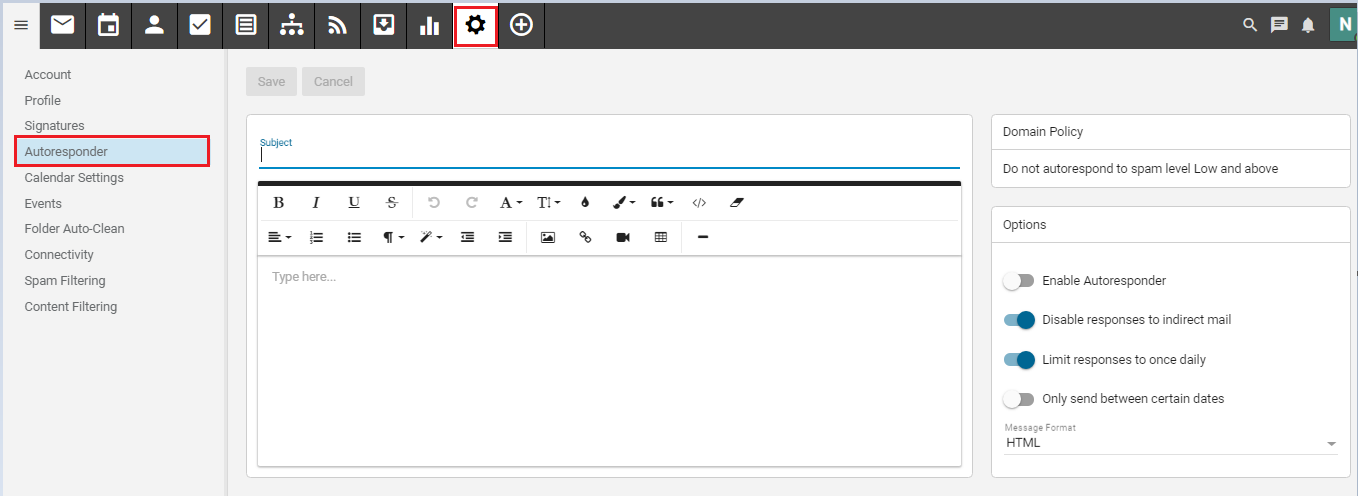 Now you can Type the Subject and than below field you can type your massage.Now Go option section in right site you can set enable or disable auto responder.  Disable autoresponder to Indirect mailLimit responder to once dailyOnly send between certain dates.   Than click on Save 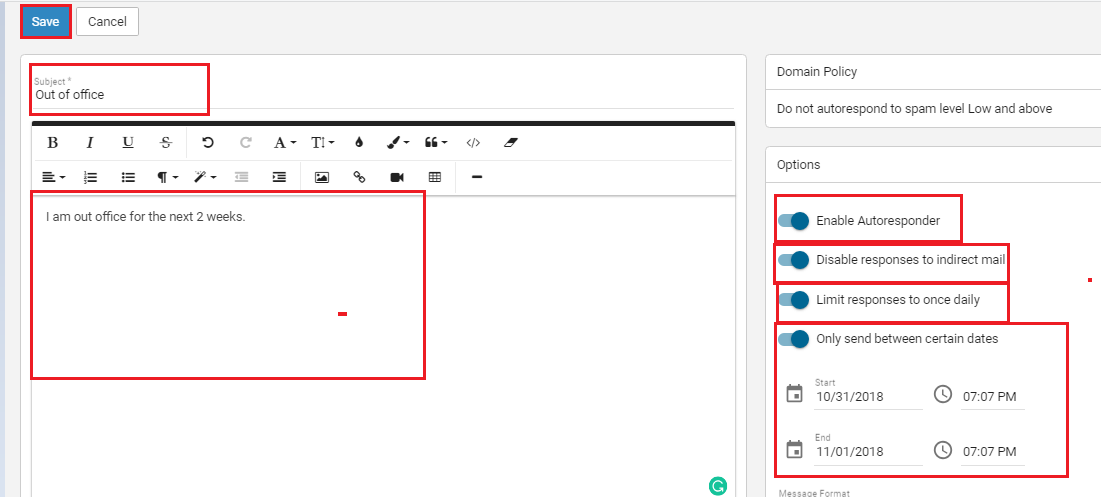 